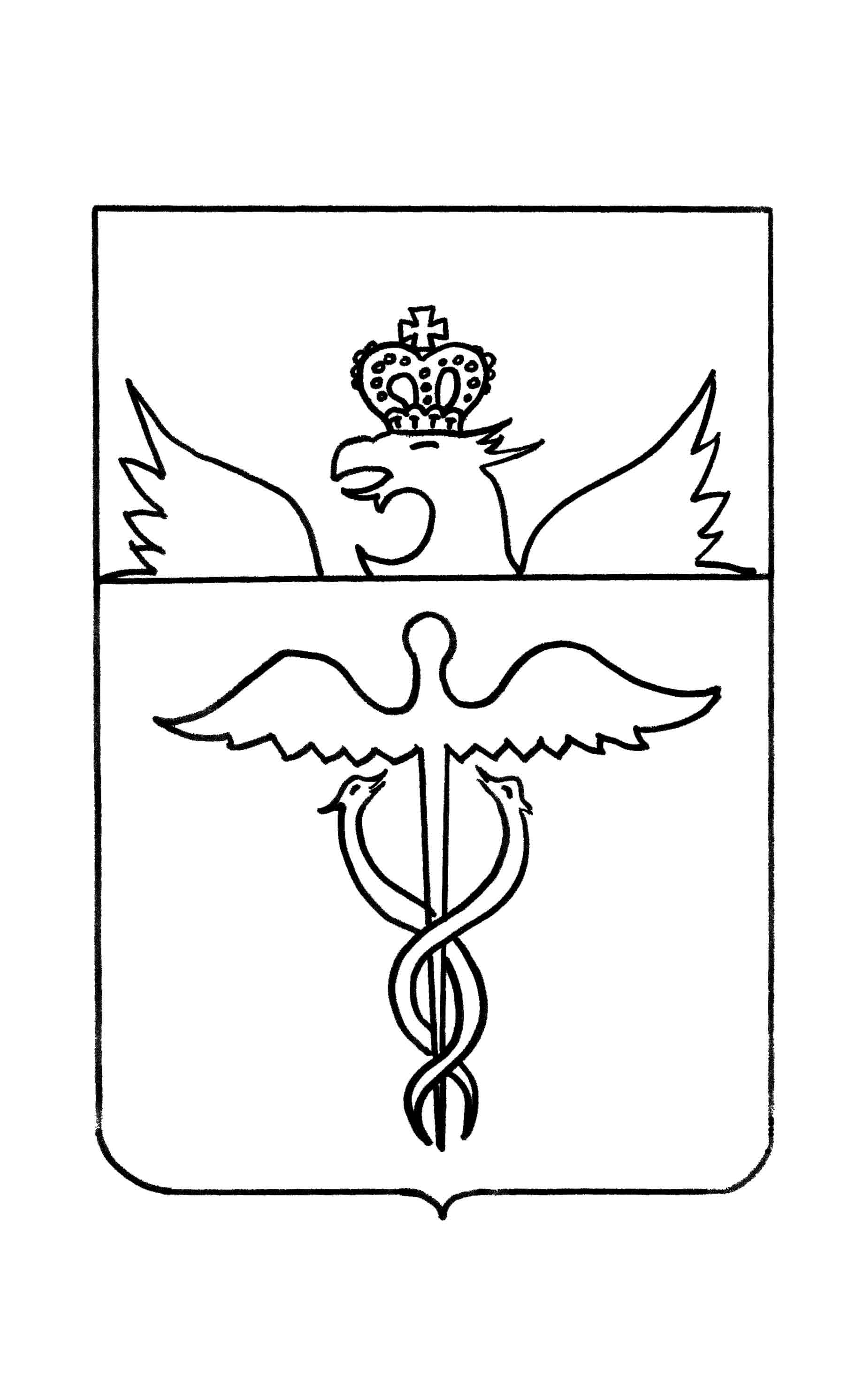 Совет народных депутатов Козловского сельского поселения Бутурлиновского муниципального районаВоронежской области					Решениеот 10.05.2018 г. № 146с. КозловкаО внесении изменений в решение Совета народных депутатов Козловского сельского поселения от 15.12.2017  № 123 «Об утверждении  программы  «Комплексное развитие системы коммунальной инфраструктуры Козловского сельского поселения Бутурлиновского  муниципального района  Воронежской области  на 2018-2027 годы»                В соответствии постановлением Правительства РФ от 01.10.2015 № 1050 «Об утверждении требований к программам комплексного развития социальной инфраструктуры поселений, городских округов, в целях приведения нормативных правовых актов поселения в соответствие с действующим законодательством,  Совет народных депутатов Козловского сельского поселения Бутурлиновского муниципального районаРЕШИЛ:1. Внести в решение Совета народных депутатов Козловского сельского поселения от 15.12.2017 г. № 123 «Об утверждении программы «Комплексное развитие системы коммунальной инфраструктуры Козловского  сельского поселения Бутурлиновского муниципального района» изменения, изложив Программу в новой редакции, согласно приложению к настоящему решению.         2. Опубликовать настоящее решение в официальном периодическом печатном издании «Вестник муниципальных правовых актов Козловского сельского поселения Бутурлиновского муниципального района Воронежской области».3. Решение вступает в силу со дня его официального опубликования.Глава Козловского сельского поселение                                    А.В.ГоловковПриложение                                                                          к   решению   Совета народных депутатов                                                                            Козловского сельского поселения 	                               от  10.05.2018  г.   №  146Программа «Комплексное развитие системы  коммунальной инфраструктуры  Козловского  сельского поселения  Бутурлиновского муниципального района Воронежской области на 2018-2027 годы»Раздел 1.  Паспорт программы«Комплексное развитие системы  коммунальной инфраструктуры  Козловского  сельского поселения  Бутурлиновского муниципального района Воронежской области на 2018-2027 годы»Раздел 2. Характеристика существующего состояния систем коммунальной инфраструктуры.Организации коммунального комплекса, осуществляющих деятельность на территории Козловского сельского поселения:- Электроснабжение –  1 (ПАО «ТНС энерго Воронеж»);- Газоснабжение – 1 (ООО «Газпром межрегионгаз Воронеж»);- Теплоснабжение –  автономно;- Водоснабжение – автономно;- Водоотведение –  нет.ЭлектроснабжениеЭлектроснабжение Козловского сельского поселения осуществляется от Воронежской энергосистемы через подстанцию: 110/10 кВ Козловка, на которой установлен трансформаторы мощностью 2,5 и 6,3МВА.Распределение электроэнергии по потребителям осуществляется по сетям 10 кВ через 46 КТП 10/0,4 кВ.Уровень износа электросетей и оборудования КТП – 75%ТеплоснабжениеТеплоснабжение жилищно-коммунального сектора Козловского сельского поселения децентрализовано и осуществляется от индивидуальных источников. Горячим водоснабжением жилой фонд обеспечивается от индивидуальных водонагревателей.          ГазоснабжениеГазоснабжение Козловского сельского поселения осуществляется, в основном, природным газом.Источником природного газа для Козловского сельского поселения служит ГРС Козловка, с подключением к магистральному газопроводу «Бутурлиновка – Нижний Кисляй».Система газовых сетей планируется трехступенчатая – газопроводами высокого, среднего и низкого давления.Построено 13,5 км газопроводов высокого давления, 17,57 км. газопроводов среднего давления, 61,558 км. газопроводов низкого давления. Газопровод подведен к каждой улице сельского поселения, в настоящее время газифицировано 630 домовладений.           ВодоснабжениеАдминистративным центром Козловского сельского поселения является село Козловка. В качестве источников водоснабжения приняты подземные воды. В настоящее время централизованного водоснабжения в Козловском сельском поселении нет. Водоснабжение населения осуществляется из индивидуальных колодцев и скважин.Водоотведение                                                                                                                                          В настоящее время централизованной системы водоотведения в Козловском сельском поселении нет. Стоки отводятся в выгребные ямы, септики. Организованный вывоз сточных вод отсутствует.Жилищный фонд        Общая площадь жилищного фонда Козловского сельского поселения по данным на 01.01.2018 г. составила 106,2 тыс. кв.м. 100% жилищного фонда находилось в частной собственности жителей поселения. По данным администрации сельского поселения ввод жилых домов практически отсутствует, увеличение жилищного фонда происходит за счет реконструкции уже имеющихся жилых домов. В 2017 г. вновь построенные жилые дома  в строй не вводились.         Жилая застройка в Козловском сельском поселении представлена большей частью индивидуальными жилыми домами. Уровень благоустройства жилищного фонда Козловского сельского поселения удовлетворительный. По данным паспорта сельского поселения в 2018 г. 54 % от жилых домовладений оборудовано газоснабжением. Централизованный водопровод, канализация, отопление и горячее водоснабжение в домовладениях сельского поселения отсутствуют,  население пользуется автономными источниками горячего и холодного водоснабжения, отопление в каждом домовладении индивидуальное.Раздел. 3. План развития поселения, план прогнозируемой застройки и прогнозируемый спрос на коммунальные ресурсы на период действия генерального плана.          Настоящая программа «Комплексное развитие системы  коммунальной инфраструктуры  Козловского  сельского поселения  Бутурлиновского муниципального района Воронежской области на 2018-2027 годы» (далее Программа)  разработана в соответствии с Федеральными законами от 20.07.1995 г. № 115-ФЗ «О государственном прогнозировании и программах социально-экономического развития Российской Федерации»,  от 06.10.2003 г. № 131-ФЗ «Об общих принципах организации местного самоуправления в Российской Федерации», от 30.12.2004 г. № 210-ФЗ «Об основах регулирования тарифов организаций коммунального комплекса», от 23.11.2009 г. № 261-ФЗ «Об энергосбережении и о повышении энергетической эффективности и о внесении изменений в отдельные законодательные акты Российской Федерации», Генеральным планом Козловского  сельского поселения Бутурлиновского муниципального района Воронежской области и предусматривает внедрение механизмов проведения реконструкции, модернизации и комплексного обновления объектов коммунального назначения, а также решения задач по ликвидации сверхнормативного износа основных фондов, внедрению ресурсосберегающих технологий и разработки и широкому внедрению мер по стимулированию эффективного и рационального хозяйствования жилищно-коммунальных предприятий, максимального использования ими всех доступных ресурсов, включая собственные, для надёжного и устойчивого обслуживания потребителей.	Расширение сети уличного освещения отвечает интересам жителей Козловского  сельского поселения Бутурлиновского муниципального района Воронежской области и позволит:	-  повысить комфортность условий проживания населения на территории Козловского сельского поселения Бутурлиновского муниципального района Воронежской области за счёт повышения качества предоставляемых жилищно-коммунальных услуг с одновременным снижением нерациональных затрат;	- улучшить эксплуатационные показатели объектов коммунальной инфраструктуры.          В связи с тем, что Козловское  сельское поселение Бутурлиновского муниципального  района Воронежской области из-за ограниченных возможностей местного бюджета не имеет возможности самостоятельно решить проблему расширения сети уличного освещения в целях улучшения качества предоставления коммунальных услуг, финансирование мероприятий Программы необходимо осуществлять за счёт средств федерального, областного и местного бюджетов.           Срок реализации Программы – 2027 год. программа реализуется в два этапа:первый этап 2018-2022 годы,второй этап 2023-2027 годы.Козловское сельское поселение расположено в юго-восточной части Воронежской области, в  от областного центра г. Воронежа и в  к западу от районного центра г. Бутурлиновка. Г. Бутурлиновка является межрайонным центром обслуживания, согласно схеме территориального планирования Воронежской области эта функция в перспективе усилится.По северной границе Козловского поселения проходит участок региональной дороги М «Дон»-Бутурлиновка-Воробьевка-Калач с асфальтобетонным покрытием III технической категории, протяженностью . Этой дорогой центр Козловского сельского поселения связан с муниципальным центром  г.Бутурлиновка.Природные условия и ресурсы располагают к развитию сельского хозяйства, которое является важной для сельского поселения отраслью хозяйственной деятельности.Козловское сельское поселение в настоящем статусе образовано законом Воронежской области от 15.10.2004 г. № 63-ОЗ «Об установлении границ, наделении соответствующим статусом, определении административных центров отдельных муниципальных образований Воронежской области». Этим же законом устанавливаются и границы сельского поселения. Общая численность населения в границах сельского поселения по данным на 01.01.2018 г. составила 2799 чел. Площадь сельского поселения составляет 20,283 тыс.га.Объемы перспективного жилищного строительства просчитаны с учетом двух важных факторов: оптимального использования площадки, отводимой под развитие населенного пункта, и необходимостью обеспечения каждой семьи отдельным домом с приусадебным участком. Площадки под новое строительство были выбраны по результатам анализа территории с учетом и оценкой всех факторов.В настоящее время на территории Козловского сельского поселения имеется значительное количество неиспользуемого жилищного фонда. На сегодняшний день порядка 30% домохозяйств пустуют. Связано это, в первую очередь, с высокой смертностью населения, в результате которой часть жилищного фонда переходит по наследству лицам, не проживающим в Козловском сельском поселении. Они, в основном, его не используют, но и не продают. Так как темпы убыли населения на сегодняшний день достаточно велики, доля неиспользуемого жилищного фонда на территории поселения стабильно увеличивается.Согласно настоящему проекту, в течение всего расчётного срока численность населения сельского поселения будет сокращаться. К концу расчётного срока численность населения Козловского сельского поселения составит 2,600 тыс. чел. В связи с этим, будет иметь место и увеличение площади неиспользуемого жилищного фонда.Предполагается, в течение расчётного срока жители сельского поселения будут улучшать свои жилищные условия за счёт нового строительства, а также реконструкции и расширения части существующих домов. Также новое жилищное строительство будет вестись мигрантами, прибывающими в Козловское  сельское поселение на постоянное место жительства. Для новой жилой застройки сельского поселения предлагается тип застройки – малоэтажная индивидуальная жилая застройка с возможностью ведения личного подсобного хозяйства.Предполагается, что новое жилищное строительство будет вестись не только на вновь осваиваемых территориях, но и на территории уже сложившейся жилой застройки за счёт укрупнения и реконструкции существующих индивидуальных домов. На территорию современной усадебной застройки будет приходиться порядка 15% от общей площади вводимого жилищного фонда.Электрические нагрузки жилищно-коммунального сектора определены по срокам проектирования на основе численности населения, принятой настоящим проектом, и нормативов для определения расчетных электрических нагрузок согласно СНиП 2.07.01-93.Согласно СНиП укрупненные показатели удельной расчетной коммунально-бытовой нагрузки приняты:на расчетный срок – 950 кВт/чел. в год, годовое число часов использования максимума электрической нагрузки – 4100. При этом укрупненный показатель удельной расчетной электрической нагрузки составит 0,23кВт на человека;на первую очередь – 600кВтч/чел год, укрупненный показатель удельной расчетной коммунально-бытовой нагрузки – 0,17 кВт на человека, при числе часов использования максимума нагрузки 3500.Расчётные расходы воды на нужды населения подсчитаны по нормативам СНиП 2.04.02-84*. Благоустройство жилой застройки принято следующим: к концу расчетного срока вся застройка оборудуется внутренними системами водоснабжения;существующий сохраняемый малоэтажный жилой фонд оборудуется  местными водонагревателями.Сводные показатели расчетных расходов воды питьевого качества по системе водоснабжения Козловского сельского поселения подсчитаны в таблицах №4 и №3 и составляют (округлённо):Основным водоносным горизонтом, используемым для водоснабжения является апт-сеномаский терригенный водоносный комплекс (K2 as).Водоносная толща представлена песками с прослоями и линзами глин. По химическому составу подземные воды гидрокарбонатные, гидрокарбонатно-сулдьфатные и смешанные, с минерализацией до 1 г/л. По степени защищённости подземные воды в целом относятся к надёжно защищённым, только на склонах балок – условно-защищённым.         На данной стадии проектные предложения сводятся к определению расчетного водопотребления, уточнению источников водоснабжения и мероприятий по подаче воды. Расчётные расходы сточных вод от жилой застройки подсчитаны в табл. № 1 и № 2 по нормам СНиП 2.04.03-85, при этом  удельные среднесуточные нормы водоотведения бытовых сточных вод на одного жителя приняты равными среднесуточному (за год) водопотреблению, согласно следующему благоустройству:к концу расчетного срока вся застройка оборудуется внутренними системами водоснабжения;существующий сохраняемый малоэтажный жилой фонд оборудуется  местными водонагревателями;Количество сточных вод от предприятий местной промышленности, обслуживающих население, а также неучтенные и прочие расходы приняты в размере 15 % от суммарного среднесуточного водоотведения.Сводные показатели расчетных расходов стоков по системе водоотведения Козловском сельского подсчитаны в таблицах №1 и №2 и составляют (округлённо):Раздел. 4. Перечень мероприятий и целевых показателей.4.1. Обоснование целевых показателей развития соответствующей системы коммунальной инфраструктуры.Основные мероприятия Программы направлены на достижение целей Программы–  снижение уровня общего износа основных фондов, улучшение качества предоставления жилищно-коммунальных услуг.В результате реализации программных мероприятий также               будет  достигнут положительный социально-экономический эффект, выражающийся в улучшении качества жизни населения.Результаты реализации Программы определяются с достижением уровня запланированных технических и финансово-экономических целевых показателей. Перечень целевых показателей с детализацией по системам коммунальной инфраструктуры принят согласно Методическим рекомендациям по разработке программ комплексного развития систем коммунальной инфраструктуры муниципальных образований, утв. Приказом Министерства регионального развития Российской Федерации от 06.05.2011 г. № 204. К ним относятся: показатели спроса на коммунальные ресурсы и перспективные нагрузки;величины новых нагрузок; показатели качества поставляемого ресурса; показатели степени охвата потребителей приборами учета; показатели надежности поставки ресурсов; показатели эффективности производства и транспортировки ресурсов; показатели эффективности потребления коммунальных ресурсов. При формировании требований к конечному состоянию коммунальной инфраструктуры Козловского сельского поселения применяются показатели и индикаторы в соответствии с Методикой проведения мониторинга выполнения производственных и инвестиционных программ организаций коммунального комплекса, утвержденной приказом Министерства регионального развития Российской Федерации от 14.04.2008 № 48.Целевые показатели устанавливаются по каждому виду коммунальных услуг и периодически корректируются. Удельные расходы по потреблению коммунальных услуг отражают достаточный для поддержания жизнедеятельности объем потребления населением материального носителя коммунальных услуг. Охват потребителей услугами используется для оценки качества работы систем жизнеобеспечения. Уровень использования производственных мощностей, обеспеченность приборами учета, характеризуют сбалансированность систем. Качество оказываемых услуг организациями коммунального комплекса характеризует соответствие качества оказываемых услуг установленным требованиями, эпидемиологическим нормам и правилам. Надежность обслуживания систем жизнеобеспечения характеризует способность коммунальных объектов обеспечивать жизнедеятельность Козловского сельского поселения  без существенного снижения качества среды обитания при любых воздействиях извне, то есть оценкой возможности функционирования коммунальных систем практически без аварий, повреждений, других нарушений в работе.Надежность работы объектов коммунальной инфраструктуры характеризуется обратной величиной - интенсивностью отказов (количеством аварий и повреждений на единицу масштаба объекта, например на 1 км инженерных сетей), износом коммунальных сетей, протяженностью сетей, нуждающихся в замене, долей ежегодно заменяемых сетей; уровнем потерь и неучтенных расходов. Ресурсная эффективность определяет рациональность использования ресурсов, характеризуется следующими показателями: удельный расход электроэнергии, удельный расход топлива. Результатами реализации мероприятий по развитию систем водоснабжения муниципального образования являются:обеспечение бесперебойной подачи качественной воды от источника до потребителя;улучшение качества коммунального обслуживания населения по системе водоснабжения; обеспечение энергосбережения; снижение к 2027 году уровня потерь и неучтенных расходов воды; обеспечение возможности подключения строящихся объектов к системе водоснабжения при гарантированном объеме заявленной мощности. Результатами реализации мероприятий по развитию систем электроснабжения являются:повышение надежности и обеспечение бесперебойной работы объектов электроснабжения;обеспечение возможности подключения строящихся объектов к системе электроснабжения при гарантированном объеме заявленной мощности. Количественные значения целевых показателей определены с учетом выполнения всех мероприятий Программы в запланированные сроки. 4.2. Перечень инвестиционных проектов в отношении систем коммунальной инфраструктурыВ области электроснабжения.Общая сумма инвестиционных проектов по электроснабжению составляет 531,6 тыс. руб. Реализация представленных проектов и мероприятий в сфере электроснабжения позволит: существенно снизить изношенность сетей; обеспечить присоединение новых потребителей;повысить надежность и бесперебойность поставляемого ресурса;реализация программ по энергосбережению.В рамках развития инфраструктуры электроснабжения  необходимы следующие мероприятия:2018 г. - Модернизация и дальнейшее расширение сети уличного освещения – 91,5 тыс.руб.         2019 – 2027 гг. - Модернизация и дальнейшее расширение сети уличного освещения – 440,1 тыс.руб.В области водоснабжения.Реализация мероприятий в области водоснабжения населения  позволит:существенно снизить изношенность сетей; обеспечить присоединение новых потребителей; повысить надежность и бесперебойность поставляемого ресурса; кардинально снизить сверхнормативные потери в сетях.В рамках развития инфраструктуры водоснабжения необходимы следующие мероприятия:2026 г. – Изготовление проектно-сметной документации на водоснабжение Козловского сельского поселения  – 50,0 тыс. руб.Раздел. 5. Анализ фактических и плановых расходов на финансирование инвестиционных проектов с разбивкой по каждому источнику финансирования с учетом реализации мероприятий, предусмотренных программой.        Для реализации мероприятий Программы привлекаются средства федерального, областного, местного бюджетов и внебюджетных источников.	Общая сумма предполагаемых ассигнований на финансирование Программы составляет 581,6 тыс. рублей, из них 0,0 тыс. рублей средства федерального бюджета, 0,0 тыс. рублей средства областного бюджета, 581,6 тыс. рублей средства местного бюджета и 0 тыс. рублей внебюджетные средства. 	Объёмы финансирования Программы и перечень объектов будут уточняться ежегодно, в пределах финансовых возможностей федерального, областного и местного бюджетов на реализацию Программы.	    Обновление Программы производится:- при выявлении новых, необходимых к реализации мероприятий,- при появлении новых инвестиционных проектов, особо значимых для территории;- при наступлении событий, выявляющих новые приоритеты в развитии поселения, а также вызывающих потерю своей значимости отдельных мероприятий.     Программные мероприятия могут также быть скорректированы в зависимости от изменения ситуации на основании обоснованного предложения исполнителя. По перечисленным выше основаниям Программа может быть дополнена новыми мероприятиями с обоснованием объемов и источников финансирования. Раздел 6. Обосновывающие материалы.В последние годы численность населения сельского поселения стабильно сокращалась.Анализ существующей ситуации не позволяет прогнозировать кардинальные изменения демографических процессов, следовательно, предполагается сокращение численности населения и его дальнейшая стабилизация на период до 2027 года. В том числе, прогнозируется сокращение численности населения в рабочих возрастах. В эту возрастную группу начнут вступать поколения 90-х годов рождения, когда началось резкое снижение рождаемости, а выходить – многочисленные поколения родившихся в послевоенный период. Все это приведет к общему снижению численности трудоспособного населения за рассматриваемый период.      Программа развития коммунальной инфраструктуры определяет следующие основные направления развития коммунальной инфраструктуры: водоснабжение; водоотведение; теплоснабжение; электроснабжение, в целях повышения качества услуг и улучшения экологической обстановки сельского поселения. Основу документа составляет система программных мероприятий по различным направлениям развития коммунальной инфраструктуры. Разработка и утверждение данной Программы необходимы для формирования спроса на развитие коммунальной инфраструктуры. Нормы электропотребления жилищно-коммунального сектора учитывают расход электроэнергии на жилые и общественные здания, предприятия коммунально-бытового обслуживания, наружное освещение, системы водоснабжения, водоотведения и теплоснабжения. Электрические нагрузки жилищно-коммунального сектора приведены в таблице №1.Электрические нагрузки жилищно-коммунального сектораКозловского сельского поселенияТаблица №1Электроснабжение потребителей сельского поселения на все сроки проектирования сохранится от Воронежской энергосистемы.Распределение электроэнергии новым потребителям сельского поселения намечается от существующей подстанции 35/10кВ «Воронцовка»по сетям 10кВ. Существующие сети  10кВ, РП и ТП подлежат реконструкции и замене оборудования по мере износа.Все потребители первой категории должны быть обеспечены резервными источниками электроэнергии.Трасса ВЛ-35кВ приведена на чертеже «Схема инженерной инфраструктуры» в масштабе 1:10000.Распределительные электрические сети напряжением 10кВ на данной стадии проектирования не рассматриваются.Расчеты теплоты произведены для расчетной температуры наружного воздуха на отопление tрот=-260С (согласно СНиП 23-01-99 «Строительная климатология»).Тепловые нагрузки жилой и общественной застройки сельского поселения определены по укрупненным показателям расхода тепла, исходя из численности населения и величины общей площади жилых зданий по срокам проектирования.Укрупненные показатели расхода тепла приняты:- на отопление жилых зданий (с учетом внедрения энергосберегающих мероприятий), Вт/м2 общей площади, для индивидуальной застройки:–	существующая застройка 		–	205Вт/м2–	новая застройка			–	174Вт/м2- коэффициент, учитывающей тепловой поток на отопление общественных зданий, принят 0,25 от отопления жилых зданий;- коэффициент, учитывающей тепловой поток на вентиляцию общественных зданий, принят:– для существующих зданий – 0,4 от отопления общественных зданий;– для новых зданий – 0,6.Тепловые нагрузки жилищно-коммунального сектора сельского поселения на первую очередь и расчётный срок  приведены ниже, в таблице № 2; тепловые нагрузки  нового строительства  - в таблице № 2.Тепловые нагрузки жилищно-коммунального сектораКозловского сельского поселенияТаблица № 2Согласно расчетам тепловые нагрузки жилищно-коммунального сектора составят на I очередь – 24,9Гкал/час(29МВт), на расчетный срок – 25,6Гкал/час(30МВт).Проектом намечается децентрализованное теплоснабжение всей существующей и новой жилой застройки и будет осуществляться от индивидуальных котлов на газовом топливе и миникотельных; горячее водоснабжение – от газовых водонагревателей. Централизованное теплоснабжение общественной застройки сохранится от индивидуальных источников.Тепловые нагрузки существующих и новых промышленных и сельскохозяйственных предприятий сельского поселения будут обеспечиваться от собственных котельных на газовом топливе.В качестве энергосберегающих мероприятий рекомендуется установка солнечных водонагревателей. Они могут использоваться совместно с газовыми котельными для теплоснабжения потребителей (общественных зданий, учреждений здравоохранения, спорта и т.п.).Гидрографическая сеть Козловского сельского поселения представлена водными объектами, принадлежащими к бассейну рек Чиглы и в южной части р. Осередь. Все реки представлены верхними течениями. На территории поселения также имеются пруды различной величины.Удельные среднесуточные (за год) нормы водопотребления – qср, принятые СНиП 2.04.02-84*, включают расходы воды в жилых и общественных зданиях, а также в коммунальных предприятиях. Коэффициент суточной неравномерности водопотребления для определения максимальных расходов принят равным 1,2.Удельные суточные нормы водопотребленияТаблица№1Расходы воды на мойку улиц и полив зеленых насаждений из сети хозпитьевого водопровода в поливомоечный сезон подсчитаны по нормативам СНиПа 2.04.02-84* из расчёта 50л/сут на одного жителя, - эти расходы соответствуют максимально-суточным. Продолжительность поливомоечного периода совпадает, в среднем, с устойчивой температурой воздуха  +10оС и выше, что для  Козловского сельского поселения составляет  около 153 дней или порядка 42% года, - эти показатели приняты для исчисления среднесуточных (за год) расходов воды на  поливку.Расчётные расходы на нужды промышленных предприятий приняты в размере 15 % от суммарных расходов воды.Расходы воды на пожаротушение  от системы горводопровода подсчитаны в таблице №2 в соответствии с требованиями СНиПа 2.04.02-84*. В расчётное количество одновременных пожаров включены и пожары на промышленных предприятиях, при этом для предприятий, имеющих технические водозаборы, дополнительное пожаротушение – от сети промводоснабжения.Продолжительность тушения пожара – 3 часа; срок восстановления противопожарного запаса воды – не более 24 часов. Во время тушения пожара допускается сокращение расходов воды на технологические нужды промпредприятий, поливку и т.п. Неприкосновенный запас воды на пожаротушение хранится в резервуарах головных водопроводных сооружений. Пропуск противопожарных расходов должен учитываться при расчётах водопроводной сети.Для ряда объектов повышенной ответственности (объекты энерго- и водоснабжения, пожарное депо, больницы и т.д. – перечень объектов по СНиП II-7-81*)  следует предусматривать пожарные резервуары местного значения – эти резервуары в данном масштабе не показываются.Дополнительное пожаротушение  возможно из открытых водоёмов, для чего следует предусматривать устройство съездов, обеспечивающих забор воды автотранспортом.Расходы воды на пожаротушениеТаблица №2Расход воды на хозяйственно-питьевые нужды на I-ую очередьТаблица№3Расход воды на хозяйственно-питьевые нужды на расчетный срокТаблица№4Обустройство централизованной системы водоотведения на данном этапе представляется нецелесообразным. Для отдельных сооружений жилой, промышленной, общественной застройки рекомендуется организация водоотведения на локальные очистные сооружения (например, подземной фильтрации). На схеме инженерной инфраструктуры, локальные очистные сооружения не показываются.Расходы сточных вод на I-ую очередьТаблица№1Расходы сточных вод на расчетный срокТаблица№2        Оценка эффективности реализации Программы  мероприятий позволит: - обеспечить соблюдение интересов существующих потребителей путем сокращения числа внеплановых отключений; - улучшить экологическое состояние сельского поселения за счет модернизации и замены изношенного оборудования; - сократить удельные расходы на энергию и другие эксплуатационные расходы; - обеспечить бесперебойное электроснабжение потребителей сельского поселения; - улучшить качественные показатели электрической энергии снизить износ основных фондов, потери электрической энергии в сетях; - увеличить количество потребителей услуг, а также объем сбора средств за предоставленные услуги.         За период осуществления Программы будет создана база для реализации стратегических направлений развития  поселения, что позволит ей достичь высокого уровня социального развития: 1.  Улучшение культурно-досуговой  деятельности будет способствовать формированию здорового образа жизни среди населения, позволит приобщить широкие слои населения к культурно-историческому наследию;2.  Привлечения внебюджетных инвестиций в экономику поселения;3.  Повышения благоустройства поселения;4.  Формирования современного привлекательного имиджа поселения;5.  Устойчивое развитие социальной инфраструктуры поселения.Наименованиепрограммы«Комплексное развитие систем  коммунальной инфраструктуры  Козловского  сельского поселения  Бутурлиновского муниципального района Воронежской области на 2018-2027 годы»Основание для разработки программыФедеральные законы от 20.07.1995 № 115-ФЗ «О государственном прогнозировании и программах социально-экономического развития Российской Федерации»,  от 06.10.2003 № 131-ФЗ «Об общих принципах организации местного самоуправления в Российской Федерации», от 30.12.2004 № 210-ФЗ «Об основах регулирования тарифов организаций коммунального комплекса»,   от 23.11.2009  № 261-ФЗ «Об энергосбережении и о повышении энергетической эффективности и о внесении изменений в отдельные законодательные акты Российской Федерации»,Постановление правительства Российской Федерации № 502 от 14.06.2013г. «Об утверждении требований к программам комплексного развития систем коммунальной инфраструктуры поселений, городских округов»; Приказ Минрегиона РФ № 359/ ГС от 01.10.2013 г. «Об утверждении методических рекомендаций по разработке программ комплексного развития систем коммунальной инфраструктуры поселений, городских округов»;Генеральный план Козловского  сельского поселения Бутурлиновского муниципального района Воронежской областиЗаказчик программыАдминистрация  Козловского сельского поселения Бутурлиновского   муниципального района Воронежской  области, адрес: Воронежская область, Бутурлиновский район, село Козловка, улица Октябрьская, 48Основные разработчики программыАдминистрация  Козловского сельского поселения Бутурлиновского   муниципального района Воронежской  области, адрес: Воронежская область, Бутурлиновский район, село Козловка, улица Октябрьская, 48Цель программы1. Обеспечение безопасных и комфортных условий проживания населения, высокой надежности функционирования инженерной инфраструктуры и объектов благоустройства. 2. Обеспечение доступности и повышения качества оказываемых коммунальных услуг для потребителей.3. ЭнергосбережениеЗадачи программы1.  Обеспечение населения уличным освещением.2. Снижение затрат на оплату электроэнергии.Срок и этапы реализации программы2018-2027 годыпрограмма реализуется в два этапа:первый этап 2018-2022 годывторой этап 2023-2027 годыЦелевые показатели:- перспективной обеспеченности и потребности застройки поселения, городского округа;- надежности, энергоэффективности и развития соответствующей системы коммунальной инфраструктуры, объектов, используемых для утилизации, обезвреживания и захоронения твердых бытовых отходов;- качества коммунальных ресурсовОтветственный исполнитель программыАдминистрация  Козловского сельского поселения Бутурлиновского   муниципального района Воронежской  области, адрес: Воронежская область, Бутурлиновский район, село Козловка, улица Октябрьская, 48Соисполнители программы-Объемы требуемых капитальных вложений2018 год- 76,6 тыс. руб.;2019 год- 50,0 тыс. руб.;2020 год- 50,0 тыс. руб.;2021 год- 50,0 тыс. руб.;2022 год- 50,0 тыс. руб.;2023 год- 50,0 тыс. руб.;2024 год- 50,0 тыс. руб.;2025 год- 50,0 тыс. руб.;2026 год- 105,0 тыс. руб.;2027 год- 50,0 тыс. руб. Объёмы и источники финансирования Всего на реализацию программы запланировано 581,6 тыс. рублей, из них:- федеральный бюджет           0,0  тыс. рублей;- областной бюджет                0,0  тыс. рублей;- местный бюджет                   581,6 тыс. рублей;- собственные средства предприятия                            0,0   тыс. рублей;- другие источники (средства населения)               0,0  тыс. рублейОжидаемые результаты реализации программыОбеспечение населения сельского поселения бесперебойными и качественными коммунальными услугами. Улучшение качества жизни населения.Организация управления и система контроля за исполнением ПрограммыКонтроль за реализацией Программы осуществляет заказчик Программы на I очередь строительства - среднесуточные (за год)0,65 тыс. м3/сут- в сутки максимального водопотребления0,75 тыс. м3/сут на расчётный срок - среднесуточные (за год)0,7 тыс. м3сут- в сутки максимального водопотребления0,8 тыс. м3/сут на I очередь строительства- среднесуточные (за год)0,6 тыс. м3/сут на расчётный срок- среднесуточные (за год)0,65 тыс. м3сут№п.п.ИсточникифинансированияСроки исполнения, объём финансирования (тыс. рублей)Сроки исполнения, объём финансирования (тыс. рублей)Сроки исполнения, объём финансирования (тыс. рублей)Сроки исполнения, объём финансирования (тыс. рублей)Сроки исполнения, объём финансирования (тыс. рублей)Сроки исполнения, объём финансирования (тыс. рублей)Сроки исполнения, объём финансирования (тыс. рублей)Сроки исполнения, объём финансирования (тыс. рублей)№п.п.Источникифинансирования20182019202020212022202320242025202620271.Федеральный бюджет2.Областной бюджет3.Местный бюджет76,650,050,050,050,050,050,050,0105,050,04.Внебюджетные источники5.Всего по всем источникам финансирования	Приложение № 1	Приложение № 1	Приложение № 1	Приложение № 1	Приложение № 1	Приложение № 1	Приложение № 1	Приложение № 1	Приложение № 1	Приложение № 1	Приложение № 1№п/пНаименование объектаНаименование объектаОбоснование необходимости строительства или реконструкцииЭффект от реализации мероприятияЗатраты (тыс. руб.)Затраты (тыс. руб.)Затраты (тыс. руб.)Затраты (тыс. руб.)Затраты (тыс. руб.)Затраты (тыс. руб.)ИтогоФедеральный бюджетОбластной бюджетМестные бюджетыСобственные средства предприятиядругие источники (средства населения)ЭлектроснабжениеЭлектроснабжениеЭлектроснабжениеЭлектроснабжениеЭлектроснабжениеЭлектроснабжениеЭлектроснабжениеЭлектроснабжениеЭлектроснабжениеЭлектроснабжениеЭлектроснабжение1.Электроснабжение  Электроснабжение  плохое освещение улицУлучшение            качества жизни населения  76,676,62.Электро-сбережение Электро-сбережение экономия бюджетных средствэкономия бюджетных средствИтого по программе на 2018 год:Итого по программе на 2018 год:Итого по программе на 2018 год:Итого по программе на 2018 год:Итого по программе на 2018 год:76,676,6ЭнергоснабжениеЭнергоснабжениеЭнергоснабжениеЭнергоснабжениеЭнергоснабжениеЭнергоснабжениеЭнергоснабжениеЭнергоснабжениеЭнергоснабжениеЭнергоснабжениеЭнергоснабжение1.Электроснабжение  Электроснабжение  плохое освещение улицУлучшение            качества жизни населения  50,050,02.Электро-сбережение Электро-сбережение экономия бюджетных средствэкономия бюджетных средствИтого по программе на 2019 год:Итого по программе на 2019 год:Итого по программе на 2019 год:Итого по программе на 2019 год:Итого по программе на 2019 год:50,050,0ЭнергоснабжениеЭнергоснабжениеЭнергоснабжениеЭнергоснабжениеЭнергоснабжениеЭнергоснабжениеЭнергоснабжениеЭнергоснабжениеЭнергоснабжениеЭнергоснабжениеЭнергоснабжение1.ЭлектроснабжениеЭлектроснабжениеплохое освещение улицУлучшение            качества жизни населения  50,050,02.Электро-сбережениеЭлектро-сбережениеэкономия бюджетных средствэкономия бюджетных средствИтого по программе на 2020 год:Итого по программе на 2020 год:Итого по программе на 2020 год:Итого по программе на 2020 год:Итого по программе на 2020 год:50,050,0ЭлектроснабжениеЭлектроснабжениеЭлектроснабжениеЭлектроснабжениеЭлектроснабжениеЭлектроснабжениеЭлектроснабжениеЭлектроснабжениеЭлектроснабжениеЭлектроснабжениеЭлектроснабжение1.ЭлектроснабжениеЭлектроснабжениеплохое освещение улицУлучшение            качества жизни населения  50,050,02.Электро-сбережениеЭлектро-сбережениеэкономия бюджетных средствэкономия бюджетных средствИтого по программе на 2021 год:Итого по программе на 2021 год:Итого по программе на 2021 год:Итого по программе на 2021 год:50,050,0ЭлектроснабжениеЭлектроснабжениеЭлектроснабжениеЭлектроснабжениеЭлектроснабжениеЭлектроснабжениеЭлектроснабжениеЭлектроснабжениеЭлектроснабжениеЭлектроснабжениеЭлектроснабжение1.ЭлектроснабжениеЭлектроснабжениеплохое освещение улицУлучшение            качества жизни населения  50,050,02.Электро-сбережениеЭлектро-сбережениеэкономия бюджетных средствэкономия бюджетных средствИтого по программе на 2022 год:Итого по программе на 2022 год:Итого по программе на 2022 год:Итого по программе на 2022 год:50,050,0ЭлектросбережениеЭлектросбережениеЭлектросбережениеЭлектросбережениеЭлектросбережениеЭлектросбережениеЭлектросбережениеЭлектросбережениеЭлектросбережениеЭлектросбережениеЭлектросбережение1.1.Электроснабжениеплохое освещение улицУлучшение            качества жизни населения  50,050,02.2.Электро-сбережениеэкономия бюджетных средствэкономия бюджетных средствИтого по программе на 2023 год:Итого по программе на 2023 год:Итого по программе на 2023 год:Итого по программе на 2023 год:50,050,0ЭлектросбережениеЭлектросбережениеЭлектросбережениеЭлектросбережениеЭлектросбережениеЭлектросбережениеЭлектросбережениеЭлектросбережениеЭлектросбережениеЭлектросбережениеЭлектросбережение1.1.Электроснабжениеплохое освещение улицУлучшение            качества жизни населения  50,050,02.2.Электро-сбережениеэкономия бюджетных средствэкономия бюджетных средствИтого по программе на 2024 год:Итого по программе на 2024 год:Итого по программе на 2024 год:Итого по программе на 2024 год:50,050,0ЭлектросбережениеЭлектросбережениеЭлектросбережениеЭлектросбережениеЭлектросбережениеЭлектросбережениеЭлектросбережениеЭлектросбережениеЭлектросбережениеЭлектросбережениеЭлектросбережение1.1.Электроснабжениеплохое освещение улицУлучшение            качества жизни населения  50,050,02.2.Электро-сбережениеэкономия бюджетных средствэкономия бюджетных средствИтого по программе на  2025 год:Итого по программе на  2025 год:Итого по программе на  2025 год:Итого по программе на  2025 год:50,050,0ЭлектросбережениеЭлектросбережениеЭлектросбережениеЭлектросбережениеЭлектросбережениеЭлектросбережениеЭлектросбережениеЭлектросбережениеЭлектросбережениеЭлектросбережениеЭлектросбережение1.1.Электроснабжениеплохое освещение улицУлучшение            качества жизни населения  55,055,02.2.Электро-сбережениеэкономия бюджетных средствэкономия бюджетных средств3. 3. Изготовление проектно-сметной документации для водоснабженияОтсутствие централизованного  водоснабженияУлучшение            качества жизни населения  50,050,0Итого по программе на  2026 год:Итого по программе на  2026 год:Итого по программе на  2026 год:Итого по программе на  2026 год:105,0105,0ЭлектросбережениеЭлектросбережениеЭлектросбережениеЭлектросбережениеЭлектросбережениеЭлектросбережениеЭлектросбережениеЭлектросбережениеЭлектросбережениеЭлектросбережениеЭлектросбережение1.1.Электроснабжениеплохое освещение улицУлучшение            качества жизни населения  50,050,02.2.Электро-сбережениеэкономия бюджетных средствэкономия бюджетных средствИтого по программе на  2027 год:Итого по программе на  2027 год:Итого по программе на  2027 год:Итого по программе на  2027 год:Итого по программе на  2027 год:50,050,0Всего  по программе на 2018- 2027 годы:Всего  по программе на 2018- 2027 годы:Всего  по программе на 2018- 2027 годы:Всего  по программе на 2018- 2027 годы:Всего  по программе на 2018- 2027 годы:581,6581,6№ п/пСельский населенный пунктI очередьI очередьI очередьРасчетный срокРасчетный срокРасчетный срок№ п/пСельский населенный пунктЧисленность населенияГодовой расход эл.энергии, тыс.кВтчМакс. электр. нагрузка, тыс.кВтЧисленность населенияГодовой расход эл.энергии, тыс.кВтчМакс. электр. нагрузка, тыс.кВт123456781с.Козловка2799187253026002613633Итого2799187253026002613633№ п/пСельский населенный пунктОбщая площадь жилого фонда, тыс.м2Население, чел.Тепловые нагрузки, МВтТепловые нагрузки, МВтТепловые нагрузки, МВтТепловые нагрузки, МВтто же, Гкал/ч№ п/пСельский населенный пунктОбщая площадь жилого фонда, тыс.м2Население, чел.Отопление жил.зд.Отопл. и гор.водосн. общ.зд.ВентиляцияИтогоИтого123456789I очередьI очередьI очередьI очередьI очередьI очередьI очередьI очередьI очередь1Козловка104,5279921,425,362,1428,9224,87Всего104,5279921,425,362,1428,9224,87Расчетный срокРасчетный срокРасчетный срокРасчетный срокРасчетный срокРасчетный срокРасчетный срокРасчетный срокРасчетный срок1Козловка107,7260022,085,522,2129,8125,63Всего107,7260022,085,522,2129,8125,63Тип застройкиУдельное хозяйственно-питьевое водопотребление на одного жителя среднесуточное (за год), л/сутУдельное хозяйственно-питьевое водопотребление на одного жителя среднесуточное (за год), л/сутТип застройкиПервая очередьРасчетный срок  малоэтажный жилой фонд160200№№п/пНаименованиеЕдиницыизмерения1 очередь/ Расчётный срок12341Расчётное количество жителейтыс.человек3.12/2.752Количество одновременных пожаровшт.13Расходы воды на наружное пожаротушение:-одного пожара (норматив)-всего (t-3часа)л/скуб.м10108*1=1084Расход воды на внутреннее пожаротушение (при нормативе на один пожар 2 струи по 5л/с, t-3 часа)куб.м108*2=2165Суммарный расход воды на пожаротушение (п.3+п.4)-округлённокуб.мтыс.куб.м3240,35№ п/пБлагоустройство жилой застройки, удельные нормы водопотребленияПоказателиЕд. измеренияКозловское сельское поселение12345IРасходы на нужды населения1малоэтажный жилой фонд без ванн qср = 160 л/сут/чел -населениетыс. чел.3,121малоэтажный жилой фонд без ванн qср = 160 л/сут/чел- ср.расходытыс.м3/сут0,501малоэтажный жилой фонд без ванн qср = 160 л/сут/чел- max расходы тыс.м3/сут0,60IIРасходы воды на полив улиц и зеленых насаждений Расходы воды на полив улиц и зеленых насаждений Расходы воды на полив улиц и зеленых насаждений qmax = 50 л/сут/чел  поливочный сезон – 153 дня- населениетыс. чел.3,12qmax = 50 л/сут/чел  поливочный сезон – 153 дня- ср.расходытыс.м3/сут0,07IIIРасходы воды на нужды местной промышленности от системы горводопровода (15%)Расходы воды на нужды местной промышленности от системы горводопровода (15%)тыс.м3/сут0,07Суммарные расходы в целом по системе горводопровода (пп. I+  II + III ) округленно- ср.расходытыс.м3/сут0,64Суммарные расходы в целом по системе горводопровода (пп. I+  II + III ) округленно- max расходы тыс.м3/сут0,74Суммарные расходы в целом по системе горводопровода (пп. I+  II + III ) округленно- ср.расходытыс.м3/сут0,65Суммарные расходы в целом по системе горводопровода (пп. I+  II + III ) округленно- max расходы тыс.м3/сут0,75IVСреднесуточное (за год) водопотребление на одного жителя округлённо- всегов том числе:- на хозпитьевые нужды (без учета промышленности)Среднесуточное (за год) водопотребление на одного жителя округлённо- всегов том числе:- на хозпитьевые нужды (без учета промышленности)л/сут/чел 205IVСреднесуточное (за год) водопотребление на одного жителя округлённо- всегов том числе:- на хозпитьевые нужды (без учета промышленности)Среднесуточное (за год) водопотребление на одного жителя округлённо- всегов том числе:- на хозпитьевые нужды (без учета промышленности)л/сут/чел 160№ п/пБлагоустройство жилой застройки, удельные нормы водопотребленияПоказателиЕд. измеренияКозловское сельское поселение12345IРасходы на нужды населения1малоэтажный жилой фонд без ванн qср = 200 л/сут/чел -населениетыс. чел.2,751малоэтажный жилой фонд без ванн qср = 200 л/сут/чел- ср.расходытыс.м3/сут0,551малоэтажный жилой фонд без ванн qср = 200 л/сут/чел- max расходы тыс.м3/сут0,66IIРасходы воды на полив улиц и зеленых насаждений Расходы воды на полив улиц и зеленых насаждений Расходы воды на полив улиц и зеленых насаждений qmax = 50 л/сут/чел  поливочный сезон – 153 дня- населениетыс. чел.2,75qmax = 50 л/сут/чел  поливочный сезон – 153 дня- ср.расходытыс.м3/сут0,06IIIРасходы воды на нужды местной промышленности от системы горводопровода (15%)Расходы воды на нужды местной промышленности от системы горводопровода (15%)тыс.м3/сут0,08Суммарные расходы в целом по системе горводопровода (пп. I+  II + III ) округленно- ср.расходы0,180,69Суммарные расходы в целом по системе горводопровода (пп. I+  II + III ) округленно- max расходы 0,200,80Суммарные расходы в целом по системе горводопровода (пп. I+  II + III ) округленно- ср.расходытыс.м3/сут0,7Суммарные расходы в целом по системе горводопровода (пп. I+  II + III ) округленно- max расходы тыс.м3/сут0,8IVСреднесуточное (за год) водопотребление на одного жителя округлённо- всегов том числе:- на хозпитьевые нужды (без учета промышленности)Среднесуточное (за год) водопотребление на одного жителя округлённо- всегов том числе:- на хозпитьевые нужды (без учета промышленности)л/сут/чел 251IVСреднесуточное (за год) водопотребление на одного жителя округлённо- всегов том числе:- на хозпитьевые нужды (без учета промышленности)Среднесуточное (за год) водопотребление на одного жителя округлённо- всегов том числе:- на хозпитьевые нужды (без учета промышленности)л/сут/чел 200№ п/пБлагоустройство жилой застройки, удельные нормы водоотведенияПоказателиЕд. измеренияКозловское сельское поселение12345IРасходы от населения1малоэтажный жилой фонд без ванн qср = 160 л/сут/чел -населениетыс. чел.3,121малоэтажный жилой фонд без ванн qср = 160 л/сут/чел- ср.расходытыс.м3/сут0,50IIРасходы стоков от местной промышленности (15%)Расходы стоков от местной промышленности (15%)тыс.м3/сут0,07Суммарные расходы сточных вод (пп. I+  II ) округленно- ср.расходытыс.м3/сут0,57Суммарные расходы сточных вод (пп. I+  II ) округленно- ср.расходытыс.м3/сут0,6IIIСреднесуточное (за год) водоотведения на одного жителя округлённо- всего в том числе:- на от населения (без учета промышленности)Среднесуточное (за год) водоотведения на одного жителя округлённо- всего в том числе:- на от населения (без учета промышленности)л/сут/чел 184IIIСреднесуточное (за год) водоотведения на одного жителя округлённо- всего в том числе:- на от населения (без учета промышленности)Среднесуточное (за год) водоотведения на одного жителя округлённо- всего в том числе:- на от населения (без учета промышленности)л/сут/чел 160№ п/пБлагоустройство жилой застройки, удельные нормы водоотведенияПоказателиЕд. измеренияКозловское сельское поселение12345IРасходы от населения1малоэтажный жилой фонд без ванн qср = 200 л/сут/чел -населениетыс. чел.2,751малоэтажный жилой фонд без ванн qср = 200 л/сут/чел- ср.расходытыс.м3/сут0,55IIРасходы стоков от местной промышленности(15%)Расходы стоков от местной промышленности(15%)тыс.м3/сут0,08Суммарные расходы сточных вод (пп. I+  II ) округленно- ср.расходытыс.м3/сут0,63Суммарные расходы сточных вод (пп. I+  II ) округленно- ср.расходытыс.м3/сут0,65IIIСреднесуточное (за год) водоотведения на одного жителя округлённо- всегов том числе:- на от населения (без учета промышленности)Среднесуточное (за год) водоотведения на одного жителя округлённо- всегов том числе:- на от населения (без учета промышленности)л/сут/чел 230IIIСреднесуточное (за год) водоотведения на одного жителя округлённо- всегов том числе:- на от населения (без учета промышленности)Среднесуточное (за год) водоотведения на одного жителя округлённо- всегов том числе:- на от населения (без учета промышленности)л/сут/чел 200